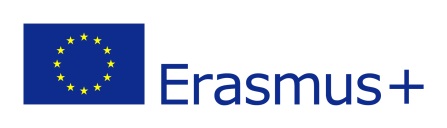 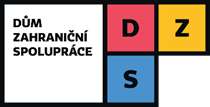 DODATEK č. 1ke GRANTOVÉ DOHODĚ proprojekt v rámci programu ERASMUS+ ČÍSLO DOHODY: 2019-1-CZ01-KA102-0XXXXXXXXXXXX,XXXXXIČ: XXXXXXXXXXXXX,dále jen „národní agentura“ nebo „NA“, zastoupená pro účely podpisu této dohody ředitelkou XXXXXXXXXX a působící z pověření Evropské komise, dále jen „Komise“na jedné straněana straně druhéXXXXXXX,IČ: XXXXXXXXXXXXXXXXXXPIC - identifikační číslo účastníka: IČ: XXXXX / OID: IČ: XXXXXdále „příjemce“, zastoupený pro účely podpisu této dohody: IČ: XXXXX, ředitelSJEDNALItento dodatek ke grantové dohodě na základě žádosti příjemce grantu o změnu trvání dohody uvedeného v článku I.2.2 grantové dohody.Nové znění:ČLÁNEK I.2 – PLATNOST A TRVÁNÍ DOHODYI.2.2	Projekt bude realizován po dobu 26 měsíců od 01.09.2019 do 30.10.2021, a to včetně těchto dnů.Ostatní ustanovení dohody nedotčená tímto dodatkem zůstávají nezměněna.Dodatek nabývá platnosti dnem podpisu poslední smluvní stranou.Dodatek je vystaven ve dvou stejnopisech, po jednom pro NA a pro příjemce grantu.Za příjemce grantuXXXXX XXXXX PodpisV                           dneRazítko:Za národní agenturuXXXXX XXXXX PodpisV Praze, dneRazítko: